Zmiany wprowadzone w wersji „4.19.O” Zablokowano możliwość ustawienia oprocentowania obsługi w domu w sytuacji gdy w konfiguracji wyłączono naliczenia odsetek od obsługi zaległej w domu. Niepotrzebne przeliczanie nie używanych kont zwalniało system.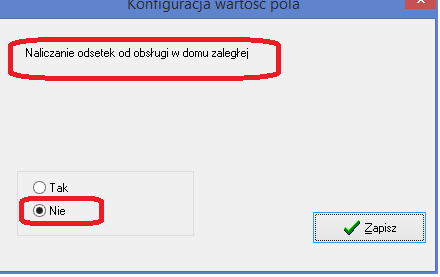 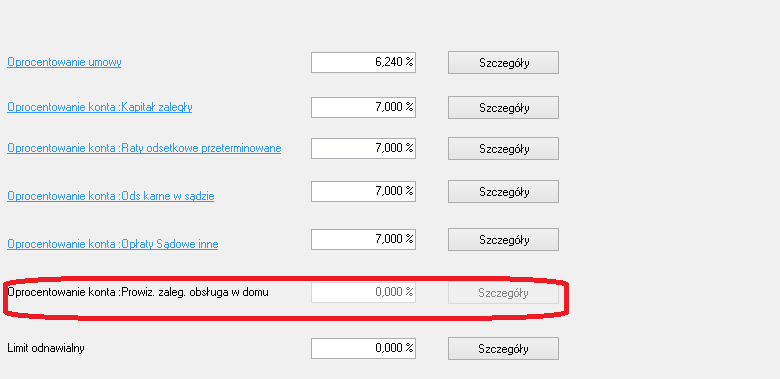 Rozbudowa opcji „"Umowy info -> "Prawy klawisz myszki" -> "Przelicz odsetki po spłacie pożyczki" -> Raty zalegle "W opcji dodano możliwość automatycznego doksięgowana odsetek karnych po utworzeniu raportu.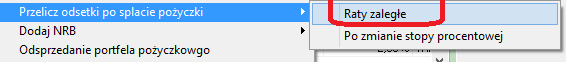 Rozbudowanie działania opcji „Transze” dla umów z podziałem Własne/JeremieZmiana polega na tym że po kliknięciu na nazwę kolumny, „Kwota transzy”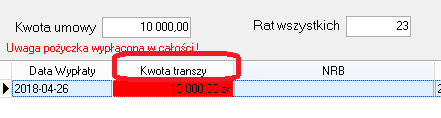 System wyświetla informacje o części własnej i BGK w transzy.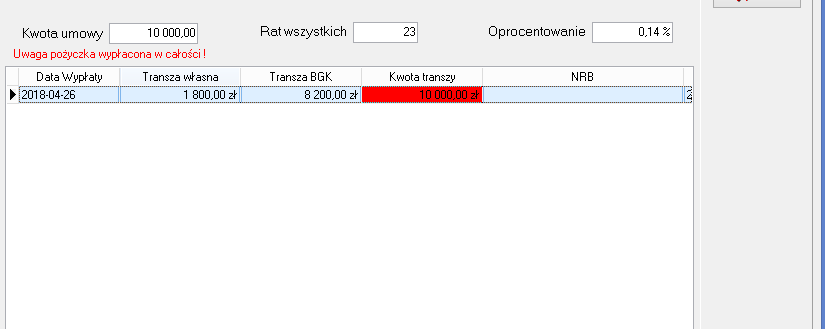 Możliwość utworzenia pliku z przelewami spłat.  System tworzy plik w formacie elixir zawierający polecenie przelewu z rachunku wpłat na rachunek własny i rachunek BGK (wymóg BGK) .  Aby opcja zadziałała prawidłowo należy w konfiguracji produktu ustawić konta BGK i PF 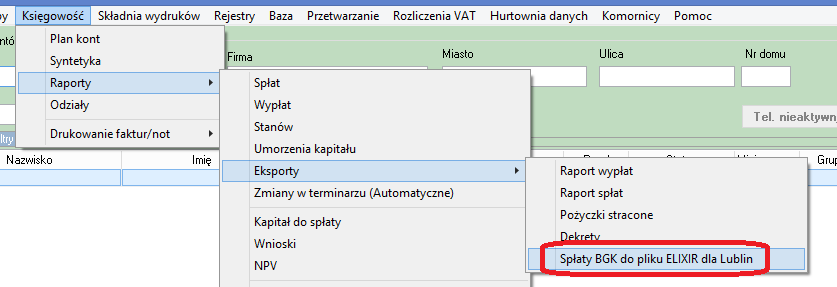 Wygląd ekranu konfiguracji produktu: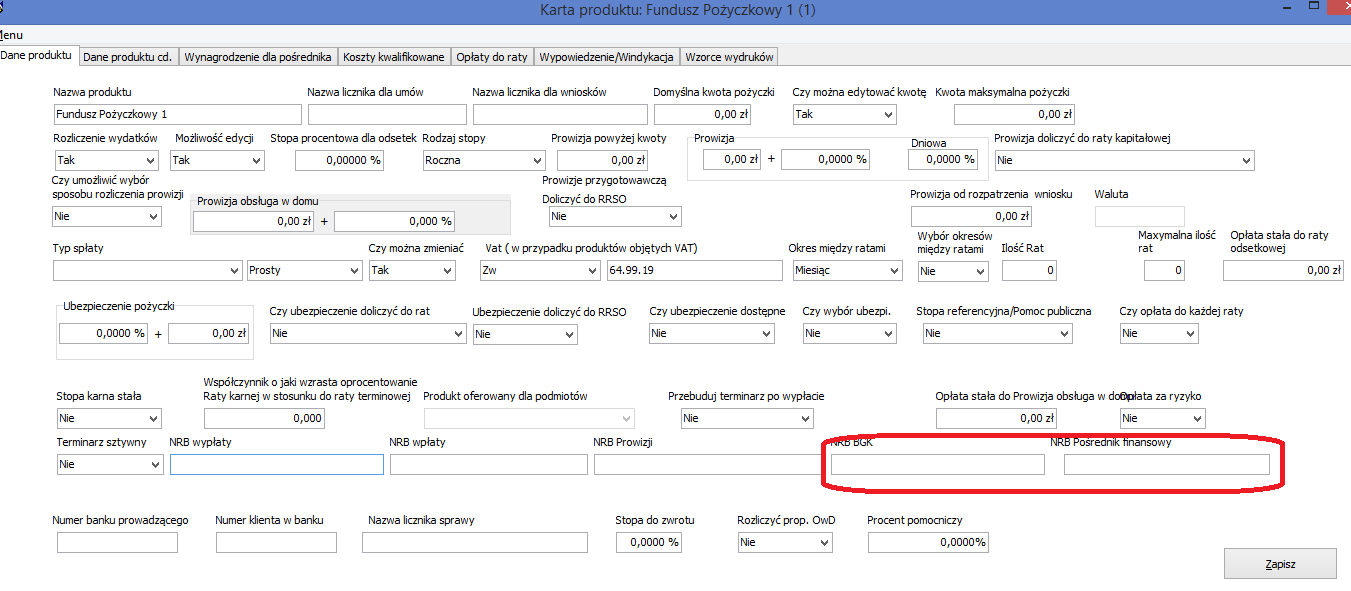 Udostępniono moduł telefonii, pozwalający na wykonywanie rozmów telefonicznych wprost z programu PBaza. Główne cechy modułu toObsługa rozmów przychodzących,Rozpoznawanie rozmowy dzwoniącej,Wyświetlenie listy umów klienta,Możliwość włączenia wyłączenia nagrywania rozmowy,Zapisywanie listy rozmów do bazy,W przypadku pracy kilku stanowisk system kolejkuje rozmowy.Obsługa rozmów wychodzących,Możliwość wybierania rozmów z poziomu klienta, umowy,Wspieranie procesu windykacyjnego,Możliwość włączenia/wyłączenia nagrywania rozmowy,Zapisywanie informacji o kontakcie do bazy przy umowie i kliencie, której dotyczy.Rozbudowa funkcjonalności raportu „Krótkie Długie”.Możliwość dodania podziału BGK/WłasneMożliwość umieszczenia w raporcie informacji odsetkach (funkcjonalność dostępna dla terminarza sztywnego)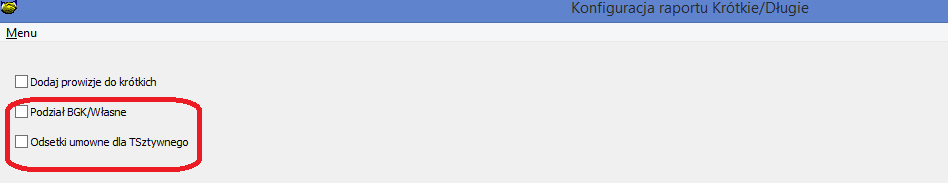 Uproszczenie ekranu definicji produktu 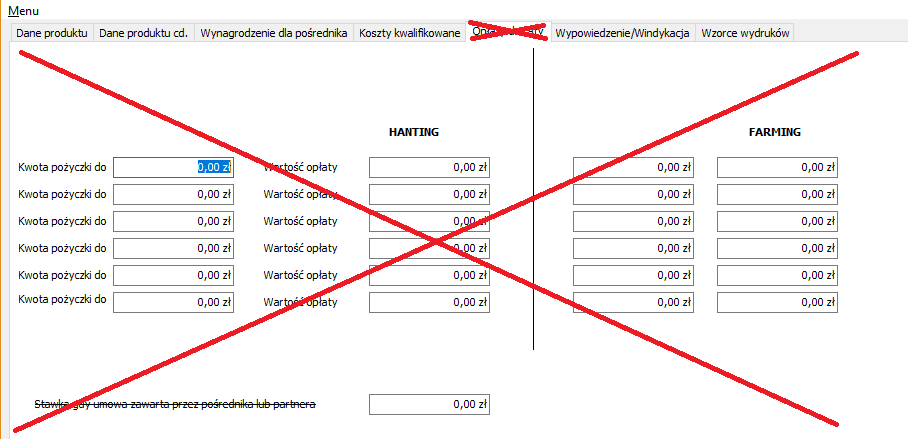 Rozbudowa modułu hurtowni danych zakładki wnioski.Dodano możliwość pobierania Id WnioskuPoprawiono działanie, filtrowania wniosków po znacznikach.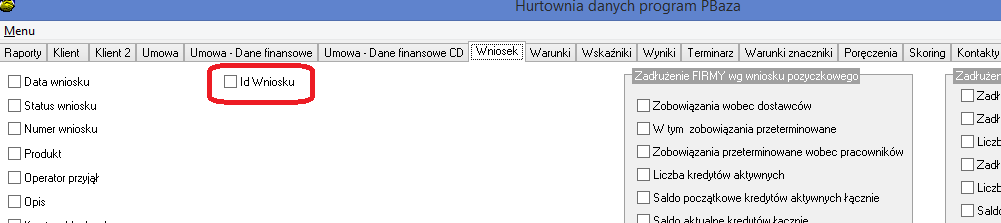 Przy edycji raty dodano informacje o wartości płatności razem, informacja może być przydatna przy ustalaniu płatności z klientem.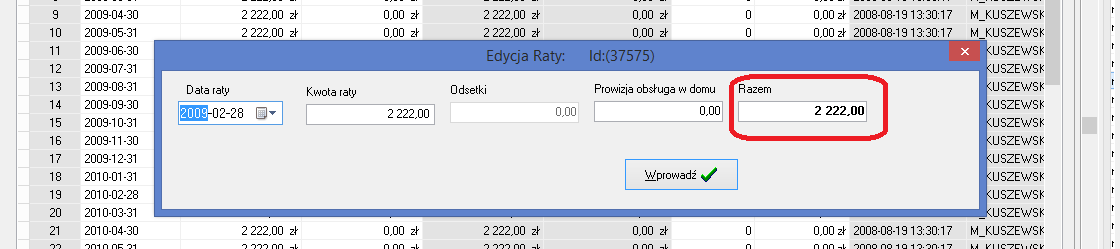 xInstalacjaWykonać kopię bazy danychUruchomić opcję Baza -> Instalacja wersjiUWAGA W przypadku użycia nowego szablonu do wysyłki SMS zawierającego znaczniki należy zawsze wysłać SMS testowego  do minimum 4 klientów wysyłanych w jednej wysyłce  w celu sprawdzenia poprawności działania szablonu. 